Fig 1B raw data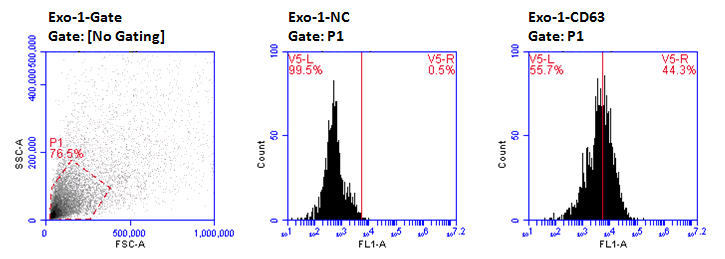 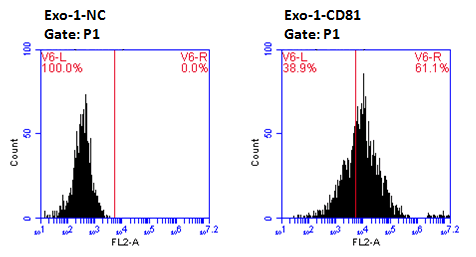 